Publicado en Tarragona el 01/06/2018 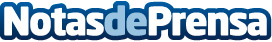 Según la Dra. Curull, el verano incrementa el riesgo de sufrir patologías dentales Inflamaciones en las encías, acumulación de sarro, hipersensibilidad dental y caries, entre otras, son las principales patologías que se pueden desarrollar durante la época estival. Sustituir el agua por bebidas azucaradas, moderar el consumo de café y tabaco o evitar los cambios bruscos de temperatura, son algunas de las recomendaciones a seguir para mantener una buena higiene bucodental

Datos de contacto:BemypartnerNota de prensa publicada en: https://www.notasdeprensa.es/segun-la-dra-curull-el-verano-incrementa-el Categorias: Medicina Sociedad Cataluña Odontología http://www.notasdeprensa.es